Flight of the Phoenix Remake – C-119 Journey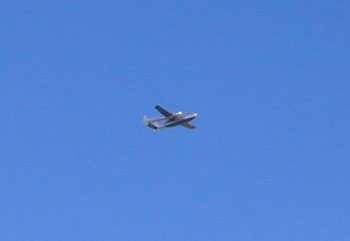 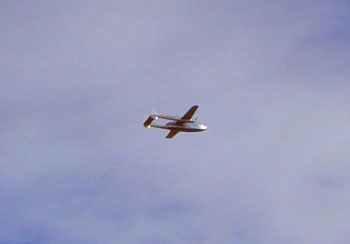 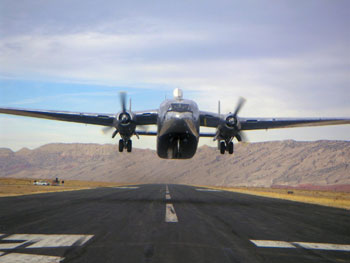 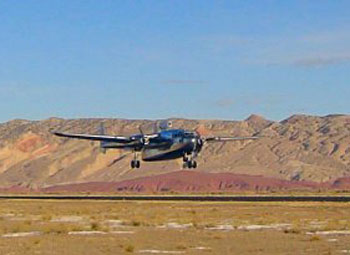 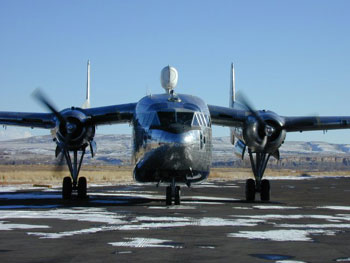 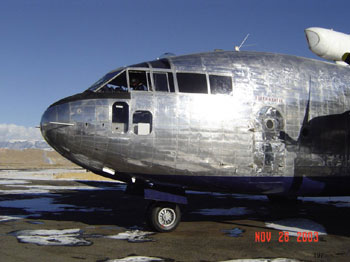 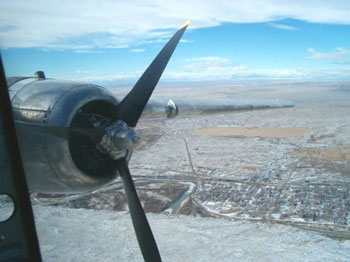 Steve - 119Everyone Wants a Free Ride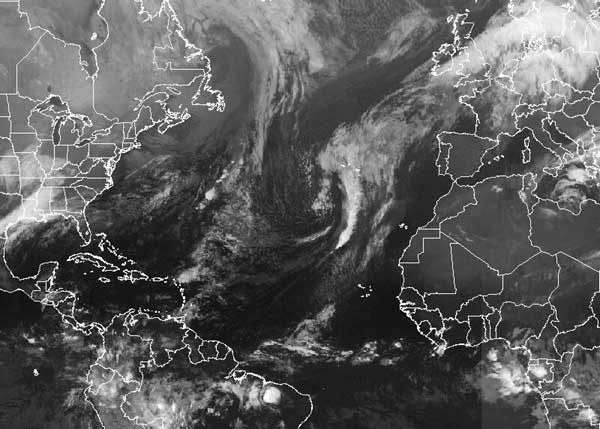 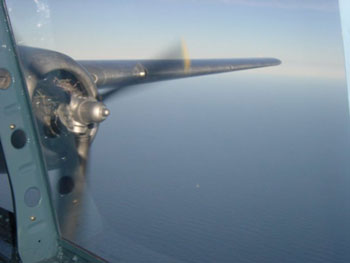 North Atlantic Weather Saturday, 12/13/03Water Water Everywhere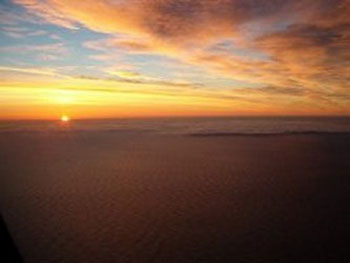 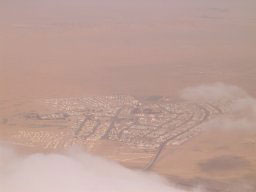 Atlantic SunriseHome for Feb and March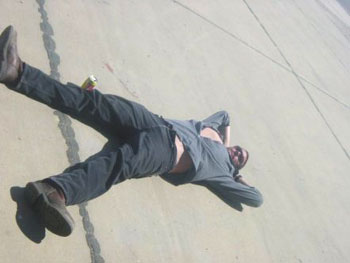 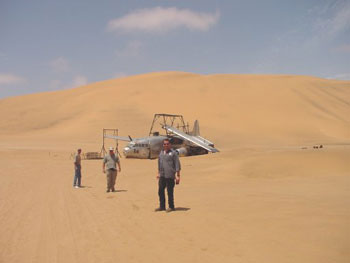 Terra FirmaWe Walked Away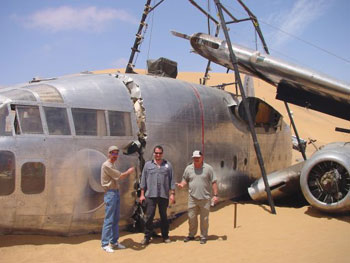 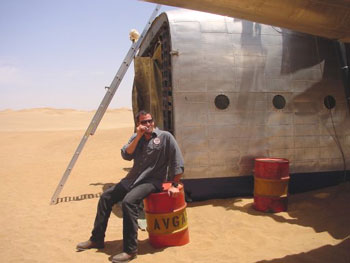 Taking One For the TeamSmoke Break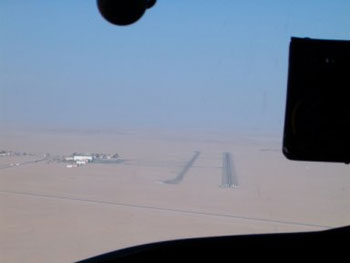 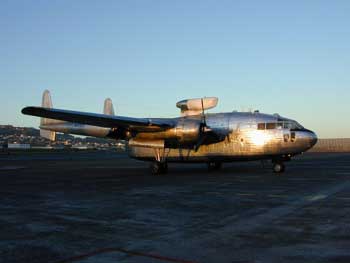 Home Base AirportCanary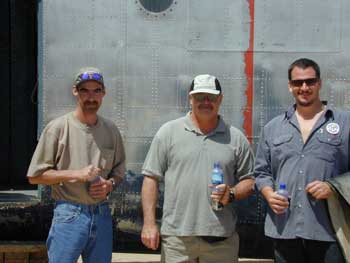 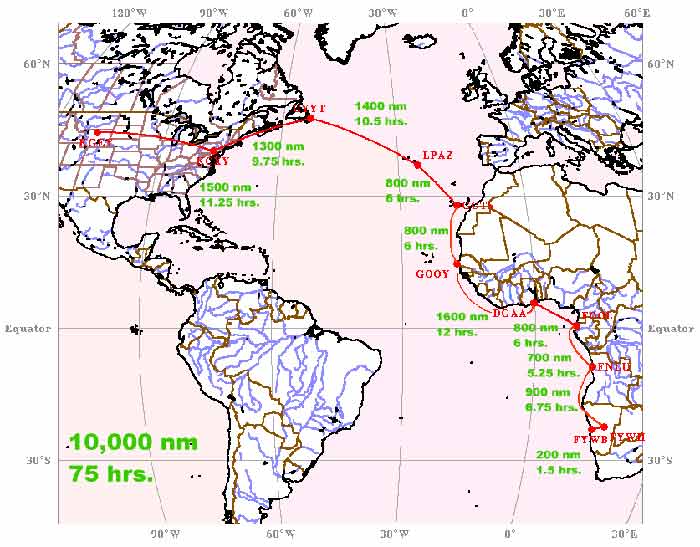 DaBoysDS Plot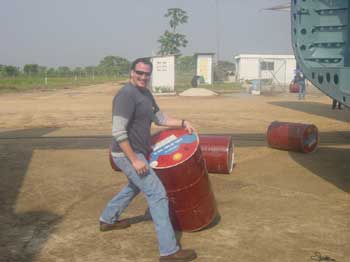 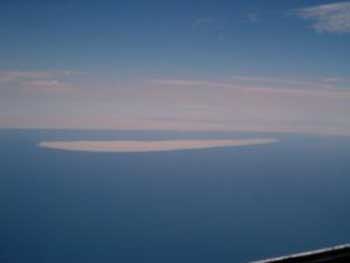 GasaccraSkelton Coast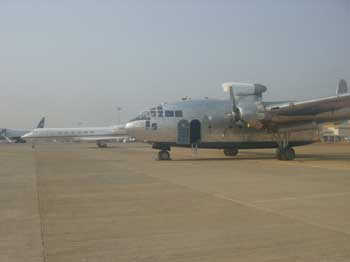 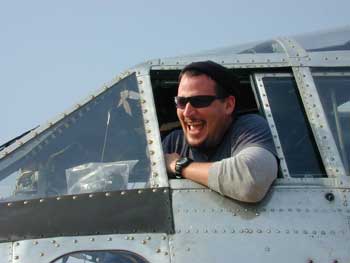 Lady GVGet Me Outta Here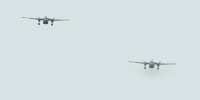 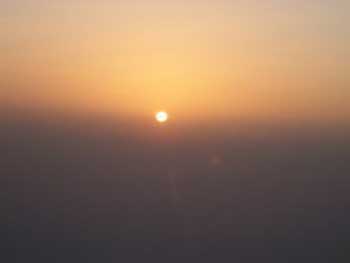 C119Sunset